                                     ЗВЯГЕЛЬСЬКИЙ МІСЬКИЙ ГОЛОВА     РОЗПОРЯДЖЕННЯ    26.12.2023                                                                                    №382(о)     Про затвердження Стратегічного плану   діяльності відділу внутрішнього аудиту   Звягельської міської ради    на 2024-2026 роки       Керуючись підпунктом 19, 20 частини 4 статті 42 Закону України «Про місцеве самоврядування в Україні», Регламентом Звягельської міської ради, Постановою  КМУ від 28.09.2011 № 1001 «Деякі питання здійснення внутрішнього аудиту та утворення підрозділів внутрішнього аудиту (зі змінами)»:       1. Затвердити Стратегічний  план діяльності відділу внутрішнього аудиту   Звягельської  міської ради  на 2024-2026 роки згідно додатку.       2.Начальнику відділу внутрішнього аудиту міської ради Дем’янюк О.Ю. забезпечити неухильне дотримання засад Стратегічного плану діяльності відділу внутрішнього аудиту   Звягельської  міської ради  на 2024-2026 роки.       3. Контроль за виконанням цього розпорядження покласти на заступника міського голови Гудзь І. Л.    Міський голова				                                    Микола БОРОВЕЦЬ                                                                                    ЗАТВЕРДЖЕНО
                                                                                    розпорядженням                                                                                                міського голови                                                                                                26.12.2023  № 382(о)     
  СТРАТЕГІЧНИЙ ПЛАН ДІЯЛЬНОСТІвідділу   внутрішнього  аудиту Звягельської міської радина 2024-2026 роки                                          1. Мета (місія)     1.1.Підтримка та розбудова  належного урядування в контексті посилення контролю за використанням бюджетних коштів  згідно з вимогами статті 26 Бюджетного кодексу України, дотримання відповідних положень Указів Президента та Постанов Верховної Ради України, актів Кабінету Міністрів України  у тому числі Бюджетного  кодексу України, Постанови КМУ від 28.09.2011 року № 1001 «Деякі питання здійснення внутрішнього аудиту та утворення підрозділів внутрішнього аудиту», Стандартів внутрішнього аудиту, затверджених  Наказом Міністерства фінансів України від 04 жовтня 2011 року № 1247 в редакції від 01.01.2023 року, окремих тез Закону України «Про основні засади здійснення державного фінансового контролю в Україні» в редакції 19.08.2022 року.      1.2. Посилення фундаментальних засад  компетентності і старанності при бюджетуванні та провадженні облікової політики бюджетних установ, підприємств та організацій комунальної власності Звягельської територіальної громади.                                          2. Огляд сфери діяльності        Діяльність відділу спрямовано на глибоку інтеграцію в систему внутрішнього контролю Звягельської міської ради, її структурних підрозділів, підприємств комунальної власності та підприємств, які отримують кошти з місцевого бюджету а також користуються об’єктами  права власності територіальної громади.     Відділ внутрішнього аудиту Звягельської міської ради (далі –відділ) є структурним підрозділом Звягельської міської ради.            З метою забезпечення вимог щодо функціональної
незалежності відділ є  підконтрольним безпосередньо міському голові та підзвітним міській раді. Внутрішній аудит, як особлива форма контролю, здійснюється у вигляді незалежної оцінки діяльності суб’єктів господарювання комунальної форми власності для надання міському голові та іншим користувачам Звягельської міської ради достовірної інформації про використання фінансових ресурсів та цільового використання комунального майна міста. Діяльність  відділу  спрямовано також на оцінку ефективності внутрішнього контролю та надання рекомендацій щодо його вдосконалення.           Згідно останніх рекомендацій Міністерства фінансів України пріоритет від орієнтації на виявлення  якомога більшої кількості фінансових порушень (аудити відповідності) зміщено до здійснення оцінки ефективності системи внутрішнього контролю, результативності та якості виконання завдань, функцій, бюджетних програм, надання адміністративних послуг, здійснення контрольно-наглядових функцій, ступеня виконання і досягнення цілей. Відповідно до зазначених рекомендацій Стратегічною ціллю № 1 є «Перевірка ефективності системи внутрішнього контролю, результативності та якості виконання завдань, функцій, бюджетних програм,  здійснення контрольно-наглядових функцій, ступеня виконання і досягнення цілей на противагу нарощуванню  кількості перевірок та  збільшенню виявлення порушень». В рамках виконання реалізації цілі № 1 заплановано значну частину аудитів провести перевіряючи  фінансові документи, наявність кредиторської заборгованості (в т. ч. простроченої), наявність  належних організаційно-розпорядчих документів (накази про облікову політику, тощо).Стратегічною ціллю № 2 є «Розвиток напряму внутрішніх аудитів  з проведення  перевірок поточного та капітального будівництва  й цільового й ефективного використання матеріальних ресурсів розпорядників та отримувачів  коштів». Поява такої цілі  зумовлена наявністю на теренах громади  об’єктів, які перебувають на стадії закінчення будівництва, але є проблеми з введенням в експлуатацію. Ціль передбачає проведення аудитів використання коштів бюджету розвитку та цільових субвенцій, що було  спрямовано на такі будівництва, а також інших видатків.        Відповідно вимог статті 26 Бюджетного кодексу України та постанови Кабінету  Міністрів України від 28.09.2011 року № 1001 кожен розпорядник бюджетних коштів зобов’язаний організувати та забезпечити функціонування внутрішнього контролю. Органам місцевого самоврядування  також рекомендовано  проводити  таку діяльність. Одним із завдань відділу внутрішнього аудиту Звягельської міської ради є стимулювання структурних підрозділів  та комунальних підприємств громади для виконання  реалістичних  а не декларативних функцій з внутрішнього контролю, що буде імплементовано при досягненні Стратегічної цілі № 3 «Налагодження якісної системи внутрішнього контролю».    Стратегічною ціллю № 5 є «Досягнення економії бюджетних коштів, їх цільове використання, ефективність і результативність в діяльності розпорядників бюджетних коштів шляхом прийняття обґрунтованих управлінських рішень в умовах правового режиму воєнного стану».    З метою контролю за законністю та ефективністю використання бюджетних коштів та комунальних ресурсів Звягельської  міської територіальної громади під час здійснення закупівель підпорядкованими  підприємствами, установами та організаціями, - відділом внутрішнього аудиту буде проводитись моніторинг перебігу закупівель. Відділ  безперервно працюватиме над забезпеченням належного рівня ефективності моніторингу закупівель та його вдосконалення.     Ключовим чинником, що впливає на ефективність моніторингу є постійні нормативні та технічні зміни системи публічних закупівель:- зміни до  Закону України «Про публічні закупівлі»;- впровадження та розвиток електронної системи закупівель Prozorro;- накази ДП «Прозорро»;- роз’яснення МЕРТ тощо. У зв’язку з цим виникає потреба в оновленні та актуалізації нормативної документації щодо моніторингу закупівель. Для підвищення ефективності моніторингу існує потреба в мінімізації суб’єктивного підходу та упередженості під час проведення вибіркового моніторингу закупівель шляхом розробки критеріїв ризиковості закупівель та автоматизації їх обчислення.Зазначені заходи включено до Стратегічної цілі № 4 «Підвищення  ефективності закупівель через їх моніторинг»                       3. Технічні  завдання та показники результатів їх виконання4.Очікувані результати                                                      4.Очікувані результати                           5.Пріоритетні об’єкти внутрішнього аудитуІдентифікація та вплив ризиків на реалізацію завдань та досягнення цілейвиконавчими органами міської ради,установами та підприємствами громади                           (на основі досвіду діяльності за 2021-2023 рр.)Керуючий справами виконавчого комітету міської ради                                        Олександр ДОЛЯНайменування показника результату виконання
завданняОд.
виміруДжерело
інформації              Плановий період              Плановий період              Плановий період              Плановий період1234444123    2024    2024       2025        2025 Стратегічна ціль № 1. Перевірка ефективності , результативності та якості виконання завдань, функцій, бюджетних програм,  ступеня виконання і досягнення цілей на противагу нарощуванню  кількості перевірок та  збільшенню виявлення порушеньСтратегічна ціль № 1. Перевірка ефективності , результативності та якості виконання завдань, функцій, бюджетних програм,  ступеня виконання і досягнення цілей на противагу нарощуванню  кількості перевірок та  збільшенню виявлення порушеньСтратегічна ціль № 1. Перевірка ефективності , результативності та якості виконання завдань, функцій, бюджетних програм,  ступеня виконання і досягнення цілей на противагу нарощуванню  кількості перевірок та  збільшенню виявлення порушеньСтратегічна ціль № 1. Перевірка ефективності , результативності та якості виконання завдань, функцій, бюджетних програм,  ступеня виконання і досягнення цілей на противагу нарощуванню  кількості перевірок та  збільшенню виявлення порушеньСтратегічна ціль № 1. Перевірка ефективності , результативності та якості виконання завдань, функцій, бюджетних програм,  ступеня виконання і досягнення цілей на противагу нарощуванню  кількості перевірок та  збільшенню виявлення порушеньСтратегічна ціль № 1. Перевірка ефективності , результативності та якості виконання завдань, функцій, бюджетних програм,  ступеня виконання і досягнення цілей на противагу нарощуванню  кількості перевірок та  збільшенню виявлення порушеньСтратегічна ціль № 1. Перевірка ефективності , результативності та якості виконання завдань, функцій, бюджетних програм,  ступеня виконання і досягнення цілей на противагу нарощуванню  кількості перевірок та  збільшенню виявлення порушеньЗавдання 1.1. Проведення внутрішніх аудитів ефективності виконання міських цільових програм; актуальність планування задля  досягнення цілейЗавдання 1.1. Проведення внутрішніх аудитів ефективності виконання міських цільових програм; актуальність планування задля  досягнення цілейЗавдання 1.1. Проведення внутрішніх аудитів ефективності виконання міських цільових програм; актуальність планування задля  досягнення цілейЗавдання 1.1. Проведення внутрішніх аудитів ефективності виконання міських цільових програм; актуальність планування задля  досягнення цілейЗавдання 1.1. Проведення внутрішніх аудитів ефективності виконання міських цільових програм; актуальність планування задля  досягнення цілейЗавдання 1.1. Проведення внутрішніх аудитів ефективності виконання міських цільових програм; актуальність планування задля  досягнення цілейЗавдання 1.1. Проведення внутрішніх аудитів ефективності виконання міських цільових програм; актуальність планування задля  досягнення цілейКількість  аудитЗвіт про проведений аудит 5577Частка прийнятих рекомендацій % Звіт про проведений аудит80809090Завдання 1.2. Здійснення   аудиту місцевих фінансових ресурсів; оцінка контролю за справлянням орендної плати за землю, законного, цільового,  ефективного використання фінансових ресурсів, необоротних та інших активів, досягнення економії бюджетних коштівЗавдання 1.2. Здійснення   аудиту місцевих фінансових ресурсів; оцінка контролю за справлянням орендної плати за землю, законного, цільового,  ефективного використання фінансових ресурсів, необоротних та інших активів, досягнення економії бюджетних коштівЗавдання 1.2. Здійснення   аудиту місцевих фінансових ресурсів; оцінка контролю за справлянням орендної плати за землю, законного, цільового,  ефективного використання фінансових ресурсів, необоротних та інших активів, досягнення економії бюджетних коштівЗавдання 1.2. Здійснення   аудиту місцевих фінансових ресурсів; оцінка контролю за справлянням орендної плати за землю, законного, цільового,  ефективного використання фінансових ресурсів, необоротних та інших активів, досягнення економії бюджетних коштівЗавдання 1.2. Здійснення   аудиту місцевих фінансових ресурсів; оцінка контролю за справлянням орендної плати за землю, законного, цільового,  ефективного використання фінансових ресурсів, необоротних та інших активів, досягнення економії бюджетних коштівЗавдання 1.2. Здійснення   аудиту місцевих фінансових ресурсів; оцінка контролю за справлянням орендної плати за землю, законного, цільового,  ефективного використання фінансових ресурсів, необоротних та інших активів, досягнення економії бюджетних коштівЗавдання 1.2. Здійснення   аудиту місцевих фінансових ресурсів; оцінка контролю за справлянням орендної плати за землю, законного, цільового,  ефективного використання фінансових ресурсів, необоротних та інших активів, досягнення економії бюджетних коштівЧастка таких аудитів у залежності від загальної
кількості запланованих внутрішніх аудитів % Звіт про проведений аудит 40 40 4040Частка прийнятих рекомендацій % Звіт про проведений аудит 808090 90 Завдання 1.3. Моніторинг врахування рекомендацій за результатами попередніх аудитів та внутрішнього аудиту.Завдання 1.3. Моніторинг врахування рекомендацій за результатами попередніх аудитів та внутрішнього аудиту.Завдання 1.3. Моніторинг врахування рекомендацій за результатами попередніх аудитів та внутрішнього аудиту.Завдання 1.3. Моніторинг врахування рекомендацій за результатами попередніх аудитів та внутрішнього аудиту.Завдання 1.3. Моніторинг врахування рекомендацій за результатами попередніх аудитів та внутрішнього аудиту.Завдання 1.3. Моніторинг врахування рекомендацій за результатами попередніх аудитів та внутрішнього аудиту.Завдання 1.3. Моніторинг врахування рекомендацій за результатами попередніх аудитів та внутрішнього аудиту.Частка врахованих рекомендацій % Звіт про проведений аудит90 90 9090Завдання 1.4. Проведення оцінки якості внутрішнього контролюЗавдання 1.4. Проведення оцінки якості внутрішнього контролюЗавдання 1.4. Проведення оцінки якості внутрішнього контролюЗавдання 1.4. Проведення оцінки якості внутрішнього контролюЗавдання 1.4. Проведення оцінки якості внутрішнього контролюЗавдання 1.4. Проведення оцінки якості внутрішнього контролюЗавдання 1.4. Проведення оцінки якості внутрішнього контролюПідсумковий результат оцінки якості
внутрішнього аудитубалирезультати
оцінки якості
внутрішнього
аудиту99Не менше10 балівНе менше10 балівСтратегічна ціль № 2. Розвиток напряму внутрішніх аудитів  з проведення  перевірок поточного, та капітального ремонтів та будівництва, цільового й ефективного використання матеріальних ресурсів розпорядників та отримувачів  коштівСтратегічна ціль № 2. Розвиток напряму внутрішніх аудитів  з проведення  перевірок поточного, та капітального ремонтів та будівництва, цільового й ефективного використання матеріальних ресурсів розпорядників та отримувачів  коштівСтратегічна ціль № 2. Розвиток напряму внутрішніх аудитів  з проведення  перевірок поточного, та капітального ремонтів та будівництва, цільового й ефективного використання матеріальних ресурсів розпорядників та отримувачів  коштівСтратегічна ціль № 2. Розвиток напряму внутрішніх аудитів  з проведення  перевірок поточного, та капітального ремонтів та будівництва, цільового й ефективного використання матеріальних ресурсів розпорядників та отримувачів  коштівСтратегічна ціль № 2. Розвиток напряму внутрішніх аудитів  з проведення  перевірок поточного, та капітального ремонтів та будівництва, цільового й ефективного використання матеріальних ресурсів розпорядників та отримувачів  коштівСтратегічна ціль № 2. Розвиток напряму внутрішніх аудитів  з проведення  перевірок поточного, та капітального ремонтів та будівництва, цільового й ефективного використання матеріальних ресурсів розпорядників та отримувачів  коштівСтратегічна ціль № 2. Розвиток напряму внутрішніх аудитів  з проведення  перевірок поточного, та капітального ремонтів та будівництва, цільового й ефективного використання матеріальних ресурсів розпорядників та отримувачів  коштівЗавдання 2.1. Проведення внутрішніх аудитів ефективності використання капітальних вкладень (в т.ч коштів бюджету розвитку), спрямованих на  капітальний та поточний ремонт і  нове будівництвоЗавдання 2.1. Проведення внутрішніх аудитів ефективності використання капітальних вкладень (в т.ч коштів бюджету розвитку), спрямованих на  капітальний та поточний ремонт і  нове будівництвоЗавдання 2.1. Проведення внутрішніх аудитів ефективності використання капітальних вкладень (в т.ч коштів бюджету розвитку), спрямованих на  капітальний та поточний ремонт і  нове будівництвоЗавдання 2.1. Проведення внутрішніх аудитів ефективності використання капітальних вкладень (в т.ч коштів бюджету розвитку), спрямованих на  капітальний та поточний ремонт і  нове будівництвоЗавдання 2.1. Проведення внутрішніх аудитів ефективності використання капітальних вкладень (в т.ч коштів бюджету розвитку), спрямованих на  капітальний та поточний ремонт і  нове будівництвоЗавдання 2.1. Проведення внутрішніх аудитів ефективності використання капітальних вкладень (в т.ч коштів бюджету розвитку), спрямованих на  капітальний та поточний ремонт і  нове будівництвоЗавдання 2.1. Проведення внутрішніх аудитів ефективності використання капітальних вкладень (в т.ч коштів бюджету розвитку), спрямованих на  капітальний та поточний ремонт і  нове будівництвоКількість  аудитЗвіт про проведений аудит 4488Частка прийнятих рекомендацій % Звіт про проведений аудит 80808080Завдання 2.2. Здійснення  аудиту місцевих фінансових ресурсів, оцінка контролю проведенням фінансування поточного та капітального ремонтів, законного, цільового, результативного фінансових ресурсів, досягнення економії бюджетних коштівЗавдання 2.2. Здійснення  аудиту місцевих фінансових ресурсів, оцінка контролю проведенням фінансування поточного та капітального ремонтів, законного, цільового, результативного фінансових ресурсів, досягнення економії бюджетних коштівЗавдання 2.2. Здійснення  аудиту місцевих фінансових ресурсів, оцінка контролю проведенням фінансування поточного та капітального ремонтів, законного, цільового, результативного фінансових ресурсів, досягнення економії бюджетних коштівЗавдання 2.2. Здійснення  аудиту місцевих фінансових ресурсів, оцінка контролю проведенням фінансування поточного та капітального ремонтів, законного, цільового, результативного фінансових ресурсів, досягнення економії бюджетних коштівЗавдання 2.2. Здійснення  аудиту місцевих фінансових ресурсів, оцінка контролю проведенням фінансування поточного та капітального ремонтів, законного, цільового, результативного фінансових ресурсів, досягнення економії бюджетних коштівЗавдання 2.2. Здійснення  аудиту місцевих фінансових ресурсів, оцінка контролю проведенням фінансування поточного та капітального ремонтів, законного, цільового, результативного фінансових ресурсів, досягнення економії бюджетних коштівЗавдання 2.2. Здійснення  аудиту місцевих фінансових ресурсів, оцінка контролю проведенням фінансування поточного та капітального ремонтів, законного, цільового, результативного фінансових ресурсів, досягнення економії бюджетних коштівЧастка таких аудитів відповідності від загальної
кількості запланованих внутрішніх аудитів % Звіт про проведений аудит 30 30 4040Частка прийнятих рекомендацій % Звіт про проведений аудит 808090 90 Завдання 2.3. Моніторинг врахування рекомендацій за результатами попередніх аудитів та внутрішнього аудиту.Завдання 2.3. Моніторинг врахування рекомендацій за результатами попередніх аудитів та внутрішнього аудиту.Завдання 2.3. Моніторинг врахування рекомендацій за результатами попередніх аудитів та внутрішнього аудиту.Завдання 2.3. Моніторинг врахування рекомендацій за результатами попередніх аудитів та внутрішнього аудиту.Завдання 2.3. Моніторинг врахування рекомендацій за результатами попередніх аудитів та внутрішнього аудиту.Завдання 2.3. Моніторинг врахування рекомендацій за результатами попередніх аудитів та внутрішнього аудиту.Завдання 2.3. Моніторинг врахування рекомендацій за результатами попередніх аудитів та внутрішнього аудиту.Частка врахованих рекомендацій % Звіт про проведений аудит90 90 4040Завдання 2.4. Проведення оцінки якості внутрішнього контролю відділами, що є розпорядниками відповідних коштівЗавдання 2.4. Проведення оцінки якості внутрішнього контролю відділами, що є розпорядниками відповідних коштівЗавдання 2.4. Проведення оцінки якості внутрішнього контролю відділами, що є розпорядниками відповідних коштівЗавдання 2.4. Проведення оцінки якості внутрішнього контролю відділами, що є розпорядниками відповідних коштівЗавдання 2.4. Проведення оцінки якості внутрішнього контролю відділами, що є розпорядниками відповідних коштівЗавдання 2.4. Проведення оцінки якості внутрішнього контролю відділами, що є розпорядниками відповідних коштівЗавдання 2.4. Проведення оцінки якості внутрішнього контролю відділами, що є розпорядниками відповідних коштівПідсумковий результат оцінки якості
внутрішнього аудитубалирезультати
оцінки якості
внутрішнього
аудиту99Не менше10 балівНе менше10 балівСтратегічна ціль № 3 «Налагодження якісної системи внутрішнього контролю»  Стратегічна ціль № 3 «Налагодження якісної системи внутрішнього контролю»  Стратегічна ціль № 3 «Налагодження якісної системи внутрішнього контролю»  Стратегічна ціль № 3 «Налагодження якісної системи внутрішнього контролю»  Стратегічна ціль № 3 «Налагодження якісної системи внутрішнього контролю»  Стратегічна ціль № 3 «Налагодження якісної системи внутрішнього контролю»  Стратегічна ціль № 3 «Налагодження якісної системи внутрішнього контролю»  Завдання 3.1. Проведення внутрішніх аудитів наявності  системи внутрішнього контролю та управління ризикамиЗавдання 3.1. Проведення внутрішніх аудитів наявності  системи внутрішнього контролю та управління ризикамиЗавдання 3.1. Проведення внутрішніх аудитів наявності  системи внутрішнього контролю та управління ризикамиЗавдання 3.1. Проведення внутрішніх аудитів наявності  системи внутрішнього контролю та управління ризикамиЗавдання 3.1. Проведення внутрішніх аудитів наявності  системи внутрішнього контролю та управління ризикамиЗавдання 3.1. Проведення внутрішніх аудитів наявності  системи внутрішнього контролю та управління ризикамиЗавдання 3.1. Проведення внутрішніх аудитів наявності  системи внутрішнього контролю та управління ризикамиаудитЗвіт про проведений аудит 5577% Звіт про проведений аудит80809090Завдання 3.2. Оцінка якості здійснення   внутрішнього контролю та управління ризикамиЗавдання 3.2. Оцінка якості здійснення   внутрішнього контролю та управління ризикамиЗавдання 3.2. Оцінка якості здійснення   внутрішнього контролю та управління ризикамиЗавдання 3.2. Оцінка якості здійснення   внутрішнього контролю та управління ризикамиЗавдання 3.2. Оцінка якості здійснення   внутрішнього контролю та управління ризикамиЗавдання 3.2. Оцінка якості здійснення   внутрішнього контролю та управління ризикамиЗавдання 3.2. Оцінка якості здійснення   внутрішнього контролю та управління ризикамиЧастка таких аудитів відповідності від загальної
кількості запланованих внутрішніх аудитів % Звіт про проведений аудит 30 30 4040Частка прийнятих рекомендацій % Звіт про проведений аудит 808090 90 Завдання 3.3.Проведення заходів самоврядного контролюЗавдання 3.3.Проведення заходів самоврядного контролюЗавдання 3.3.Проведення заходів самоврядного контролюЗавдання 3.3.Проведення заходів самоврядного контролюЗавдання 3.3.Проведення заходів самоврядного контролюЗавдання 3.3.Проведення заходів самоврядного контролюЗавдання 3.3.Проведення заходів самоврядного контролю1.3.1.Виконання річного плану проведення заходів самоврядного контролю в сфері житлово комунального господарства та благоустрою щодо функціональної діяльності суб’єктів господарювання комунальної форми власності, ефективності та якості наданих послуг, надання пропозицій щодо поліпшення діяльності   - не рідше 2 рази на рік1.3.1.Виконання річного плану проведення заходів самоврядного контролю в сфері житлово комунального господарства та благоустрою щодо функціональної діяльності суб’єктів господарювання комунальної форми власності, ефективності та якості наданих послуг, надання пропозицій щодо поліпшення діяльності   - не рідше 2 рази на рік1.3.1.Виконання річного плану проведення заходів самоврядного контролю в сфері житлово комунального господарства та благоустрою щодо функціональної діяльності суб’єктів господарювання комунальної форми власності, ефективності та якості наданих послуг, надання пропозицій щодо поліпшення діяльності   - не рідше 2 рази на рік1.3.1.Виконання річного плану проведення заходів самоврядного контролю в сфері житлово комунального господарства та благоустрою щодо функціональної діяльності суб’єктів господарювання комунальної форми власності, ефективності та якості наданих послуг, надання пропозицій щодо поліпшення діяльності   - не рідше 2 рази на рік1.3.1.Виконання річного плану проведення заходів самоврядного контролю в сфері житлово комунального господарства та благоустрою щодо функціональної діяльності суб’єктів господарювання комунальної форми власності, ефективності та якості наданих послуг, надання пропозицій щодо поліпшення діяльності   - не рідше 2 рази на рік1.3.1.Виконання річного плану проведення заходів самоврядного контролю в сфері житлово комунального господарства та благоустрою щодо функціональної діяльності суб’єктів господарювання комунальної форми власності, ефективності та якості наданих послуг, надання пропозицій щодо поліпшення діяльності   - не рідше 2 рази на рік1.3.1.Виконання річного плану проведення заходів самоврядного контролю в сфері житлово комунального господарства та благоустрою щодо функціональної діяльності суб’єктів господарювання комунальної форми власності, ефективності та якості наданих послуг, надання пропозицій щодо поліпшення діяльності   - не рідше 2 рази на рік1.3.2.Самоврядний контроль щодо дотримання умов договорів виконавцями житлово-комунальних послуг із споживачами - постійно1.3.2.Самоврядний контроль щодо дотримання умов договорів виконавцями житлово-комунальних послуг із споживачами - постійно1.3.2.Самоврядний контроль щодо дотримання умов договорів виконавцями житлово-комунальних послуг із споживачами - постійно1.3.2.Самоврядний контроль щодо дотримання умов договорів виконавцями житлово-комунальних послуг із споживачами - постійно1.3.2.Самоврядний контроль щодо дотримання умов договорів виконавцями житлово-комунальних послуг із споживачами - постійно1.3.2.Самоврядний контроль щодо дотримання умов договорів виконавцями житлово-комунальних послуг із споживачами - постійно1.3.2.Самоврядний контроль щодо дотримання умов договорів виконавцями житлово-комунальних послуг із споживачами - постійноЗавдання 3.4. Моніторинг втілення рекомендацій відповідно до заходів та  врахування рекомендацій за результатами попередніх аудитів та внутрішнього аудитуЗавдання 3.4. Моніторинг втілення рекомендацій відповідно до заходів та  врахування рекомендацій за результатами попередніх аудитів та внутрішнього аудитуЗавдання 3.4. Моніторинг втілення рекомендацій відповідно до заходів та  врахування рекомендацій за результатами попередніх аудитів та внутрішнього аудитуЗавдання 3.4. Моніторинг втілення рекомендацій відповідно до заходів та  врахування рекомендацій за результатами попередніх аудитів та внутрішнього аудитуЗавдання 3.4. Моніторинг втілення рекомендацій відповідно до заходів та  врахування рекомендацій за результатами попередніх аудитів та внутрішнього аудитуЗавдання 3.4. Моніторинг втілення рекомендацій відповідно до заходів та  врахування рекомендацій за результатами попередніх аудитів та внутрішнього аудитуЗавдання 3.4. Моніторинг втілення рекомендацій відповідно до заходів та  врахування рекомендацій за результатами попередніх аудитів та внутрішнього аудитуЧастка врахованих рекомендацій % Звіт про проведений аудит90 90 4040Підсумковий результат оцінки якості
внутрішнього аудитубалирезультати
оцінки якості
внутрішнього
аудиту99Не менше10 балівНе менше10 балівСтратегічна ціль № 4 «Підвищення ефективності закупівель через їх моніторинг»Стратегічна ціль № 4 «Підвищення ефективності закупівель через їх моніторинг»Стратегічна ціль № 4 «Підвищення ефективності закупівель через їх моніторинг»Стратегічна ціль № 4 «Підвищення ефективності закупівель через їх моніторинг»Стратегічна ціль № 4 «Підвищення ефективності закупівель через їх моніторинг»Стратегічна ціль № 4 «Підвищення ефективності закупівель через їх моніторинг»Стратегічна ціль № 4 «Підвищення ефективності закупівель через їх моніторинг»Завдання 4.1. Нормативно-методологічне забезпечення організації моніторингу закупівельЗавдання 4.1. Нормативно-методологічне забезпечення організації моніторингу закупівельЗавдання 4.1. Нормативно-методологічне забезпечення організації моніторингу закупівельЗавдання 4.1. Нормативно-методологічне забезпечення організації моніторингу закупівельЗавдання 4.1. Нормативно-методологічне забезпечення організації моніторингу закупівельЗавдання 4.1. Нормативно-методологічне забезпечення організації моніторингу закупівельЗавдання 4.1. Нормативно-методологічне забезпечення організації моніторингу закупівельАктуалізація нормативної документації щодо закупівель(оновлення методичних рекомендацій)так/ні/(Х)зміни донормативно правовихдокументівТак/хТак/хТак/хТак/хЗавдання 4.2.Розробка та актуалізація (у разі необхідності) критеріїв оцінки ризикованості закупівель для визначення їх пріоритетності для моніторингуЗавдання 4.2.Розробка та актуалізація (у разі необхідності) критеріїв оцінки ризикованості закупівель для визначення їх пріоритетності для моніторингуЗавдання 4.2.Розробка та актуалізація (у разі необхідності) критеріїв оцінки ризикованості закупівель для визначення їх пріоритетності для моніторингуЗавдання 4.2.Розробка та актуалізація (у разі необхідності) критеріїв оцінки ризикованості закупівель для визначення їх пріоритетності для моніторингуЗавдання 4.2.Розробка та актуалізація (у разі необхідності) критеріїв оцінки ризикованості закупівель для визначення їх пріоритетності для моніторингуЗавдання 4.2.Розробка та актуалізація (у разі необхідності) критеріїв оцінки ризикованості закупівель для визначення їх пріоритетності для моніторингуЗавдання 4.2.Розробка та актуалізація (у разі необхідності) критеріїв оцінки ризикованості закупівель для визначення їх пріоритетності для моніторингуПроведення  вибіркових заходів з метою належного відбору та дослідження динаміки укладення контрактів для подальшої аналітикитак/ні/(Х)зміни донормативно правовихдокументівТак/хТак/хТак/хТак/хСтратегічна ціль № 5 ««Досягнення економії бюджетних коштів, їх цільове використання, ефективність і результативність в діяльності розпорядників бюджетних коштів шляхом прийняття обґрунтованих управлінських рішень в умовах правового режиму воєнного стану»Стратегічна ціль № 5 ««Досягнення економії бюджетних коштів, їх цільове використання, ефективність і результативність в діяльності розпорядників бюджетних коштів шляхом прийняття обґрунтованих управлінських рішень в умовах правового режиму воєнного стану»Стратегічна ціль № 5 ««Досягнення економії бюджетних коштів, їх цільове використання, ефективність і результативність в діяльності розпорядників бюджетних коштів шляхом прийняття обґрунтованих управлінських рішень в умовах правового режиму воєнного стану»Стратегічна ціль № 5 ««Досягнення економії бюджетних коштів, їх цільове використання, ефективність і результативність в діяльності розпорядників бюджетних коштів шляхом прийняття обґрунтованих управлінських рішень в умовах правового режиму воєнного стану»Стратегічна ціль № 5 ««Досягнення економії бюджетних коштів, їх цільове використання, ефективність і результативність в діяльності розпорядників бюджетних коштів шляхом прийняття обґрунтованих управлінських рішень в умовах правового режиму воєнного стану»Стратегічна ціль № 5 ««Досягнення економії бюджетних коштів, їх цільове використання, ефективність і результативність в діяльності розпорядників бюджетних коштів шляхом прийняття обґрунтованих управлінських рішень в умовах правового режиму воєнного стану»Стратегічна ціль № 5 ««Досягнення економії бюджетних коштів, їх цільове використання, ефективність і результативність в діяльності розпорядників бюджетних коштів шляхом прийняття обґрунтованих управлінських рішень в умовах правового режиму воєнного стану»Завдання 4.1. Нормативно-методологічне забезпечення організації прийняття обґрунтованих управлінських рішень в умовах правового режиму воєнного стануЗавдання 4.1. Нормативно-методологічне забезпечення організації прийняття обґрунтованих управлінських рішень в умовах правового режиму воєнного стануЗавдання 4.1. Нормативно-методологічне забезпечення організації прийняття обґрунтованих управлінських рішень в умовах правового режиму воєнного стануЗавдання 4.1. Нормативно-методологічне забезпечення організації прийняття обґрунтованих управлінських рішень в умовах правового режиму воєнного стануЗавдання 4.1. Нормативно-методологічне забезпечення організації прийняття обґрунтованих управлінських рішень в умовах правового режиму воєнного стануЗавдання 4.1. Нормативно-методологічне забезпечення організації прийняття обґрунтованих управлінських рішень в умовах правового режиму воєнного стануЗавдання 4.1. Нормативно-методологічне забезпечення організації прийняття обґрунтованих управлінських рішень в умовах правового режиму воєнного стануПорівняння запланованих показників з фактичними даними  (результативність бюджетних програм)так/ні/(Х)зміни донормативно правовихдокументівТак/хТак/хТак/хЗавдання 4.2. Розробка та актуалізація (у разі необхідності) критеріїв ефективності управлінських рішень в умовах правового режиму воєнного стануЗавдання 4.2. Розробка та актуалізація (у разі необхідності) критеріїв ефективності управлінських рішень в умовах правового режиму воєнного стануЗавдання 4.2. Розробка та актуалізація (у разі необхідності) критеріїв ефективності управлінських рішень в умовах правового режиму воєнного стануЗавдання 4.2. Розробка та актуалізація (у разі необхідності) критеріїв ефективності управлінських рішень в умовах правового режиму воєнного стануЗавдання 4.2. Розробка та актуалізація (у разі необхідності) критеріїв ефективності управлінських рішень в умовах правового режиму воєнного стануЗавдання 4.2. Розробка та актуалізація (у разі необхідності) критеріїв ефективності управлінських рішень в умовах правового режиму воєнного стануЗавдання 4.2. Розробка та актуалізація (у разі необхідності) критеріїв ефективності управлінських рішень в умовах правового режиму воєнного стануПроведення  вибіркових заходів з метою визначення оптимального шляху досягнення цілей поряд із економією коштів задля забезпечення першочергових потреб  користувачів послуг в умовах правового режиму воєнного станутак/ні/(Х)фактичні перевіркиТак/хТак/хТак/х                    ЗаходиПроведення внутрішніх аудитів ефективності виконання міських цільових програм, актуальність планування задля  досягнення цілейРозробка висновків і рекомендацій щодо систем обліку, контролю іуправління для прийняття управлінських рішень підконтрольнимсуб’єктом і вдосконалення даних систем за критеріями економічності,ефективності та результативності в контексті правового режиму воєнного стануЗдійснення   аудиту місцевих фінансових ресурсів, оцінка контролю за справлянням орендної плати за землю, законного, цільового, результативногофінансових ресурсів, необоротних та інших активів, досягнення економії бюджетних коштівРозробка висновків і рекомендацій щодо запобігання та/або усуненняфактів незаконного використання ресурсів, помилок чи інших недоліківу діяльності установи ( до прикладу   - використання землі без правовстановлюючих документів)Моніторинг врахування рекомендацій за результатами попередніх аудитів та внутрішнього аудиту.Отримання впевненості в тому, що підконтрольні суб’єкти розпочалиефективні дії, спрямовані на виконання рекомендацій наданих зарезультатами внутрішніх аудитів або взяли на себе ризик невиконаннятаких рекомендацій.Проведення оцінки якості внутрішнього контролюЗабезпечення належного рівня якості внутрішнього аудиту такоригування відхиленьПроведення внутрішніх аудитів ефективності використання капітальних вкладень (в т.ч коштів бюджету розвитку) спрямованих на  капітальний та поточний ремонт і  нове будівництвоРозробка висновків і рекомендацій щодо систем фінансування капітальних видатків та  вдосконалення даних систем за критеріями економічності,ефективності та результативностіЗдійснення  аудиту місцевих фінансових ресурсів, оцінка контролю проведенням фінансування поточного та капітального ремонтів, законного, цільового, результативного фінансових ресурсів, досягнення економії бюджетних коштівРозробка висновків і рекомендацій щодо запобігання та/або усуненняфактів незаконного використання ресурсів, помилок чи інших недоліківу діяльності установи ( до прикладу   - застосування невірних розцінок, недотримання  вимог Закону України про публічні закупівлі»)Моніторинг врахування рекомендацій за результатами попередніх аудитів та внутрішнього аудитуОтримання впевненості в тому, що підконтрольні суб’єкти розпочалиефективні дії, спрямовані на виконання рекомендацій наданих зарезультатами внутрішніх аудитів або взяли на себе ризик невиконанняПроведення внутрішніх аудитів наявності  системи внутрішнього контролю та управління ризикамиПеревірка наявності у системах облік фінансів та закупівель внутрішнього контролю та звітностіПроведення оцінки якості внутрішнього контролю відділами, що є розпорядниками коштівМетодологічна підтримка та забезпечення  належного рівня якості внутрішнього аудиту Оцінка якості здійснення   внутрішнього контролю та управління ризикамиНапрацювання  (поява) навичок персоналу стосовно  бачення потреби у якісному урядуванніПроведення заходів самоврядного контролюНадання відомостей стосовно проведення внутрішніх  аудитів використання коштів комунальними підприємствами, установами, отримувачами коштівМоніторинг втілення рекомендацій відповідно до заходів та  врахування рекомендацій за результатами попередніх аудитів та внутрішнього аудитуОтримання впевненості в тому, що підконтрольні суб’єкти розпочалиефективні дії, спрямовані на виконання рекомендацій наданих зарезультатами внутрішніх аудитів або взяли на себе ризик невиконанняНормативно-методологічне забезпечення організації моніторингу закупівельПеревірка наявності нормативних документів для організації роботи підрозділів у напрямку підтримки прозорих закупівельРозробка та актуалізація (у разі необхідності) критеріїв оцінки ризикованості закупівель для визначення їх пріоритетності для моніторингуПоява алгоритму визначення критеріїв ризикованості на стадії планування закупівлі (строки, персонал, фінансування)№          Простір аудитуПрогнозний рівень ризиківПрогнозний рівень ризиківПрогнозний рівень ризиківОсновні фактори відбору дляаудитівОсновні фактори відбору дляаудитівОсновні фактори відбору дляаудитів№          Простір аудитуНизький Середній ВисокийМожливість зловживаньЧас від попереднього аудитуЗагальна політика внутрішнього контролю1Діяльність виконавчого комітету міської ради в контексті забезпечення виконання Закону України «Про правовий режим воєнного стану»VVV2Діяльність управління житлово-комунального господарства та екології міської  радиVVV3Діяльність управління містобудування, архітектури та земельних відносин міської радиVVV4Діяльність управління освіти і науки міської радиVVVV5Діяльність управління сім’ї, молоді, фізичної культури та спорту міської радиVV6Діяльність управління соціального захисту населення  міської ради VVV7Діяльність відділу з питань охорони здоров’я та медичного забезпечення міської радиVV8Діяльність управління культури і туризму міської ради VV9Діяльність фінансового управління, відділу бухгалтерського обліку виконавчого комітету міської радиVV№Змістідентифікованих ризиківСутьможливих / виявлених проблем; негативні наслідки від дії вказаних ризиківВжиті заходи на попередження / усунення негативних наслідківСуб’єкт господарювання, якиймає найвищий рівень ризиків;найменування об’єктів за якими встановлено порушення А. Внутрішні ризики (які суб’єкт регулює та вживає заходів контролю)А. Внутрішні ризики (які суб’єкт регулює та вживає заходів контролю)А. Внутрішні ризики (які суб’єкт регулює та вживає заходів контролю)А. Внутрішні ризики (які суб’єкт регулює та вживає заходів контролю)А. Внутрішні ризики (які суб’єкт регулює та вживає заходів контролю)I     Нормативно-правові ризикиI     Нормативно-правові ризикиI     Нормативно-правові ризикиI     Нормативно-правові ризикиI     Нормативно-правові ризики1Допущення настання негативних наслідків у зв’язку зі зміною окремих положень законодавства Українипов’язаною з підвищенням цін на матеріально-технічні ресурси та розміру заробітної платинесвоєчасність та неналежним чином   проведення коригувань кошторисної документації, перегляду договірних зобов’язаньзбільшення тривалості будівництванеобхідність виділення додаткових асигнувань на вказані ціліперегляд відповідних умов та пролонгація договорів підрядувивчення всіх обставин та документів стосовно супутніх факторів впливу пов’язаних зі збільшенням термінів будівництва, безпосередньо виявлених аудиторською перевіркоюрозпорядникибюджетних коштів - управління освіти та науки (ЗОШ с.Наталівка);«Добудова спортивного залу до приміщення Наталівської ЗОШ...», II    Програмно-технічні ризикиII    Програмно-технічні ризикиII    Програмно-технічні ризикиII    Програмно-технічні ризикиII    Програмно-технічні ризики1Відсутність розуміння ефективності використання коштівнапрацювання  програмних документів, що за економічною суттю  не є програмами а  є заходами оперативного вирішення  господарських проблем:        а)програма  фінансування через надання субвенції до іншого бюджету      б)програма фінансування на такі ж цілі але вже з придбанням активів та передачі їх тим же бенефеціарамформальне виконання програм:         а) прийняття програми;б) передача коштів;в)відсутність контролю за використанням г)відсутність напрацювання програми з врахуванням позитивних та негативних аспектів її виконанняпроведення нарадНадання консультаційФормування  робочих групвиконавчий комітет міської  ради в частині виконання функцій із забезпечення військових підрозділів 2Відсутність чіткого розуміння суті окремих показників та  визначених конкретних факторів, які негативно впливають на вирішення питань доцільності виділення бюджетних коштів в процесі проведення аналізу бюджетних запитів; головного показника - ефективності їх використання реалізацію діяльності  розпорядників бюджетних коштів по формуванню якісних,  обґрунтованих бюджетних запитів необхідно організовувати  з розумінням важливого  взаємозв’язку  таких основних елементів доцільності прийняття бюджетів як: - економічності (тобто досягнення мінімізації затрат ресурсів);                - ефективності (тобто досягнення максимальних результатів  при визначеному обсязі ресурсів);                             - результативності (тобто максимальному досягненні мети діяльності, встановлених цілей чи запланованих результатів)вивчення належним чином вимог відповідних положень нормативно-правових актів та спеціальних наукових методичних рекомендацій з питань фінансового контролюприйняття відповідних організаційно-розпорядчих документів керівництвом підприємствналагодження системи внутрішнього контролю та моніторингурозпорядники та отримувачі бюджетних коштів, виконавчі органи міської ради, комунальні підприємства  (виконана та не втілена проєктно-кошторисна документація)тощоIII    Фінансово-господарські ризикиIII    Фінансово-господарські ризикиIII    Фінансово-господарські ризикиIII    Фінансово-господарські ризикиIII    Фінансово-господарські ризики1234Ризики суттєвого викривлення інформації у фінансовій звітності, у тому числі внаслідок вчинення правопорушень, що мають ознаки кримінальних Допущення настання негативних наслідків, в зв’язку з відображенням не в повній мірі та значенні всіх, в т.ч. істотних умов за договорами підряду на виконання ремонтно-будівельних робіт, внаслідок недобросовісного застосування відповідних законодавчих та нормативно правових актівДопущення настання негативних наслідків від недобросовісного, непрофесійного виконання своїх посадових обов’язків  в процесі замовлення  та реалізації  проектної документації на об’єкти будівництва двох та трьох стадійного проектування.Допущення встановлення неналежним чином організованої та неефективно діючої в установі  / на підприємстві системи внутрішнього контролюнеправильне відображення в фінансовій звітності освоєних обсягів капіталовкладень  на придбання основного технологічного обладнання та введення в експлуатацію основних засобів, внаслідок допущеного правопорушення, -ст.209ККУ «Легалізація (відмивання) майна, одержаного злочинним шляхом»збільшення вартості об’єктів будівництва за рахунок виконання непередбачених видів та обсягів робіт, необхідність проведення коригувань кошторисної документації або проектів в цілому, а як наслідок - необхідність проведення  експертизи кошторисної частини проектів або  комплексної їх експертизита поява проблем, пов’язаних з своєчасним введенням, згідно вимог чинного законодавства , завершених будівництвом об’єктів в експлуатаціюпотреба вирішення проблем врегулювання відповідних правовідносин замовників та підрядників  в судахприйняття виготовленої проектної продукції з порушенням вимог відповідних ПСБО (стандартів бухгалтерського обліку), ДБН і ДСТУ (будівельних нормативів) а саме, стосовно її складу і обсягу та організації подальшого розміщення, зберігання і використання даної документації, а відтак, створення передумов та можливостей для настання негативних наслідків від дії ідентифікованих ризиків відображених вище (п.2 даного підрозділу)  неактуальність прийнятої облікової політики, відсутність повного комплексу вжитих заходів направлених на підвищення ефективності системи внутрішнього контролюнераціональне витрачання людських, матеріальних та фінансових ресурсіввивчення всіх обставин та документів стосовно виявлених аудиторською перевіркою фактів порушень відповідних положень / стандартів ведення бухгалтерського обліку та звітностіприйняття відповідних організаційно-розпорядчих документів керівництвом підприємств вивчення всіх обставин та документів стосовно виявлених аудиторською перевіркою  порушень законодавства в галузі будівництва.Прийняття керівництвом відповідних організаційно-розпорядчих документів вивчення всіх обставин та документів стосовно виявлених аудиторською перевіркою  порушень законодавстваприйняття керівництвом відповідних організаційно-розпорядчих документів вивчення всіх обставин та документів стосовно виявлених аудиторською перевіркою  порушень співвідносно  відповідних проблемкомунальні підприємства територіальної громади(КП ВУВКГ);«Модернізація систем центрального водопостачання та водовідведення…»  тощо розпорядникибюджетних коштів(управління соціального захисту); «Реконструкція … забезпечення функціонування центру надання адміністративних послуг у форматі «Прозорий офіс»тощорозпорядникибюджетних коштів(Управління молоді і спорту);«Ремонтно-реставраційні роботи пам’ятки архітектури місцевого значення будівлі кінотеатру…»комунальні підприємства територіальної громади (КП «Аптека 217» Звягельської міської ради) тощоIV     Операційно-технологічні ризикиIV     Операційно-технологічні ризикиIV     Операційно-технологічні ризикиIV     Операційно-технологічні ризикиIV     Операційно-технологічні ризики1234аРизики здійснення замовлень та проведення оплати робіт за проектно-кошторисну документацію,яка в подальшому, тривалий час,  не буде використовуватись               (тобто ймовірність реалізації проектних рішень не є  великою)  Ризики втрати економічних можливостей та настання юридичних негативних наслідків в зв’язку з відсутністю розуміння суті та мети  діяльності підприємства, що надає комунальні та інші послугиРизики настання негативних наслідків через відсутність належної організації та здійснення контролю за всіма статтями витрат  бюджетних коштів та протягом всього періоду проведення ремонтів та будівництва об’єктів Відсутність розуміння :     -нецільового використання  бюджетних коштів;не раціональне витрачання грошових (бюджетних) коштів, та не ефективне їх використання (т.т. без досягнення належних результатів та кінцевих цілей замовником)зниження конкурентної спроможності підприємств в результаті неналежного  ставлення відповідальних посадових осіб до своїх професійних обов’язків в процесі реалізації    закупівель на ринку робіт та послуг, а як наслідок, допущення економічних втрат, в т.ч. доходів підприємствами; в цілому, ризики появи недопустимих питань щодо доцільності здійснення ними відповідної господарської діяльностінедобросовісне формування і  встановлення договірних умов з основними учасниками здійснення контролю від Замовника за виконанням ремонтно-будівельних робіт підрядником, а саме: представниками технічного і авторського нагляду, а також, виконання посадових обов’язків безпосередньо інженерною та бухгалтерською службами Замовника, щодо проведення повноцінного контролю обсягів, вартості та якості таких робітїх витрачання на цілі, що не відповідають: бюджетним призначенням, що встановлені законом про Державний бюджет України (рішенням про місцевий бюджет)вжиття відповідних заходів впливу у відношенні винних осібкорегування змісту та суті прийнятої на підприємстві облікової політики вивчення всіх обставин та документів стосовно виявлених аудиторською перевіркою  порушень співвідносно  відповідних проблемзалучення всіх учасників та проведення в повній мірі контрольних функцій від Замовникаорганізація ведення             (у відповідності до вимог законодавства    в галузі будівництва)    необхідної договірної та виконавчо-технічної і бухгалтерської документаціїчасті посилання  окремими виконавцями бюджетних програми на відповідну трактовку (нецільове використання) при плануванні досі не планованих видатків при тому, що відповідні бюджетні призначення (асигнування) створено належним чиномкомунальні підприємства територіальної громади (КП ВУВКГ;«Заміна водопровідно-каналізаційних мереж та очищення ложа водосховища…»комунальні підприємства територіальної громади(КП «Шляхрембуд»)виконавці відповідних бюджетних програм (реконструкція будівлі під «Прозорий офіс», ремонтно-реставраційні роботи по об’єкту –Молодіжний центр) тощонадання допомоги збройним формуванням на виконання окремих   місцевих розвиткових програм б - «розумного зростання»нерозуміння доцільності участі  у програмах кредитування закладів з метою досягнення енергоефективності  обговорення пересторог при прийнятті  управлінських рішень щодо отримання кредитних ресурсів та участі у грантових програмах задля досягнення соціального та енергетичного зростання а відтак –загального економічного зростання виконавчий органи міської радикомунальні некомерційні підприємства міської радив -«приросту активів»нерозуміння чіткого трактування межі визначення активів основними засобами або іншими необоротними активами, відсутність нормування інших  термінів у облікових політиках юридичних осіб розпорядників та отримувачів  бюджетних коштів вивчення  невірної оцінки активів на викривлення (зниження, завищення ) собівартості товарів та послугКомунальні некомерційні підприємства, комунальні підприємстваг- принципу     «фінансової доцільності»нерозуміння  доцільності співмірності фінансових витрат до очікуваного результату від таких витратоцінка та вивчення   невірних управлінських рішень на нераціональне використання бюджетних коштів оновлення склопакетів  у закладах бюджетної сфери, які згодом ліквідуються як юридичні особи в ціломуд- «додаткової вартості»нерозуміння створення додаткової вартості послуг комунальними підприємствамидекларативні «інвестиційні програми»напрацювання навичок що якісні та вірно вартісно оцінені послуги повинні призвести до зростання матеріально-технічної бази комунальних підприємств та принаймні відповідати витратам на їх надання (тарифи  на послуги, що не відповідають їх собівартості)комунальні підприємства та комунальні некомерційні  підприємствае- принципів формування  справедливої вартості товарів, робіт, послугтарифна політика комунальних підприємств та комунальних некомерційних підприємств, що згодом призводить до банкрутства таких підприємств через відсутність розуміння справедливої вартості товарів та послугпропагування детального вивчення стандартів бухгалтерського обліку з метою напрацювання  відповідних алгоритмів  визначення беззбиткової діяльностікомунальні підприємства та комунальні некомерційні  підприємстває- корисності базових (інституційних) документів  відділів бухгалтерського облікувідсутність реалістичних (не декларативних) інституційних документів у звичайній практиці  роботи відділів бухгалтерського облікупропагування через приклади напрацювання вірних за формою та суттю інституційних документів що слугують якісній обліковій політиці головні розпорядники бюджетних коштів, отримувачі бюджетних коштівБ.  Зовнішні ризики ( пов’язані із зовнішніми подіями або загрозами)Б.  Зовнішні ризики ( пов’язані із зовнішніми подіями або загрозами)Б.  Зовнішні ризики ( пов’язані із зовнішніми подіями або загрозами)Б.  Зовнішні ризики ( пов’язані із зовнішніми подіями або загрозами)Б.  Зовнішні ризики ( пов’язані із зовнішніми подіями або загрозами)1Військова агресія російської федераціївстановлення  правового режиму воєнного стану в Українівнесення ряду змін до законодавчих та нормативних актіввчинення  дій та прийняття конкретних рішень на місцевому рівні, відповідно до внесених конкретних змін в положеннях законодавства розпорядникибюджетних коштів,комунальні підприємства, інші суб’єкти господарюванняВ.  Стратегічні ризики (виникнення яких може мати негативний вплив)В.  Стратегічні ризики (виникнення яких може мати негативний вплив)В.  Стратегічні ризики (виникнення яких може мати негативний вплив)В.  Стратегічні ризики (виникнення яких може мати негативний вплив)В.  Стратегічні ризики (виникнення яких може мати негативний вплив)1Потенційні ризики негативного впливу природніх факторів на об’єкти будівництва, на яких будівельно-монтажні роботи виконуються або завершені, але не прийняті у визначений законодавством спосіб неналежна реалізаціяуправлінських рішеньнесумісність визначенихцілей з ресурсами,необхідними для їхдосягненняпорушення вимог окремих положень законодавства в галузі будівництванеобхідність вжиття заходів реагування         з метоюзапобігання  виникненню та/або мінімізації можливих факторів негативноговпливу .розпорядникибюджетних коштів,комунальні підприємства, інші суб’єкти господарювання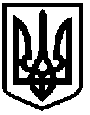 